2014 CCTV “Star of Outlook” English Talent Competition2014年度中央电视台“希望之星”英语风采大赛首届“希望中国”职场达人·双语主持人选拔赛北京赛区大学组报名须知中央电视台“希望之星”英语风采大赛是国家广电总局正式批准的、中央电视台社教节目中心主办的面向全国的大型电视英语比赛。大赛分为幼儿组、小学低年级组、小学高年级组、初中组、高中组、成人（大学）组六个组别，是以广大中小学生为主体的全国同类比赛中规模最大、影响人数最多的一项英语赛事，为各年龄段的英语爱好者提供了一个实现英语梦想、展望美好未来的舞台。大赛自2000年起每年举办一届，影响人数累计超过8000万，2012年全国参赛人数超过320万，2013年全国参赛人数将近450万。2010年3月，中央电视台将原中央电视台英语频道（CCTV-9）播出的“CCTV杯全国英语演讲大赛”合并到科教频道（CCTV-10）播出的“中央电视台‘希望之星’英语风采大赛”，全力打造一个唯一能代表央视水平的新的品牌赛事，利用电视媒体的优势，为广大青少年提供展现英语水平和自我风采的舞台，树立新的青春榜样，力求广泛社会影响，为建立全民学习的学习型社会，增强我国的国际竞争力贡献力量。2014年度的大学组比赛将联手著名人力资源机构及世界前500强公司人力资源部门专员，为选手们打造更加广阔的自我风采的展现平台。届时大赛将邀请人力资源专家进行场外点评，为优秀选手提供未来工作及实习机会；同时将邀请著名留学机构做场外观察，将与评委专家一起为大学生的留学提供审议或推荐。2014年度大学组比赛将首次并行北京组委会双语主持人和培训师的选拔赛，获奖选手将有机会获得北京组委会提供的双语主持人和培训师的工作机会。选拔赛旨在选拔优秀英语人才的同时，为广大大学生的职业发展提供丰富多彩的空间，为职业愿景的实现提供美好优良的开端。组织机构主办单位：中国中央电视台承办单位：中视英桥教育咨询（北京）有限公司合作单位：南京2014年青年奥林匹克运动会组委会、		中国教育国际交流协会全国基础外语教育研究培训中心、			世界自然基金会（WWF）技术支持：央视国际网络、							外语教学与研究出版社央数文化（上海）股份有限公司、			美国教育考试服务中心（ETS）信息平台：大赛官方网址：www.outlookbj.com   大赛官方微博：weibo.com/bjoutlook；weibo.com/englishtalent； 大赛主题“我向世界表达中国——说服就是力量，激情成就梦想”“寻找未来中国的发言人”大赛宗旨 培养兴趣、增强信心、展示风采、树立榜样成长比成绩更重要，体验比名次更珍贵专家顾问团主要成员陈  琳：北京外国语大学教授、教育部《国家英语课程标准》研制专家组组长、著名外语教育专家邱耀德：首都师范大学教授、著名少儿英语教育专家滕继萌：北京外国语大学英语学院美国研究中心教授、“希望之星”全国总决赛评委David Moser（莫大伟）：首都师范大学CET 美国学术项目培训师、“希望之星”总决赛评委Ray Scally：北京广播电台资深英文主持、 “希望之星”全国总决赛评委张连仲：首师大教授，中国教育部考试中心项目专家组长、国家英语骨干教师培训中心主任傅蕾：人民教育出版社报刊社副社长，英语课程教材研究开发中心副编审邹悦：中央电视台英语频道播音组组长、CCTV-NEWS《中国24小时》的主持人朱利安：著名电视节目主持人、中国国际广播电台《老外看点》主持人、《汉语世界》杂志形象大使Nick （安仁良）：央视《希望英语》特约外籍嘉宾主持、著名加拿大籍演员、“希望之星”往届评委董默涵：央视《希望英语》特约外籍嘉宾主持、“希望之星”往届评委报名及参赛办法大赛分为幼儿组、小学低（1-3）年级组、小学高（4-6）年级组、初中组、高中组、大学（成人）组；凡喜爱英语的中国籍公民均可报名参加大赛，参赛选手必须按照个人实际情况报名参加本组别比赛，严禁跨组别报名；参赛选手须按本人学习或工作所在地报名，严禁跨区域报名；大赛分全国选拔赛（各省、市级选拔）和全国总决赛两个阶段。为了让更多的选手有机会参赛，已经进入过往届“中央电视台‘希望之星’英语风采大赛”和“CCTV杯全国英语演讲大赛”全国总决赛阶段的选手，不得再次报名参加同组别的比赛；严格的比赛形式和比赛内容请参照往届大赛资料；晋级北京赛区复赛的选手按照<参赛注册卡>上的编码及时在大赛指定网站上进行注册，获得确认后方可参加后续比赛，未及时按要求注册的选手，后续参赛资格和比赛成绩无效，自行负责。选手须持身份证或户口本、学生证、一寸正面免冠近照2张、考务费，到北京赛区组委会办理报名手续。          如有违反上述规定者，大赛组委会将取消其参赛资格。比赛费用报名参赛的选手每人需交纳200元的全程考务费；同时获赠由北京赛区组委会赠送的大赛组委会指定参考资料（含DVD）和<参赛注册卡>；北京赛区选拔赛安排报名时间：2013年11月1日至2014年3月10日；北京赛区选拔赛分为以下几个阶段，比赛时间及比赛形式如下：  初赛：命题演讲、Q&A							拟定于2014年3/4月复赛：口试、才艺、主持人及培训师特设环节		拟定于2014年4月中下旬半决赛、决赛：综合性语言技能、职场达人秀		拟定于2014年5月全国预选赛和全国总决赛							拟定于2014年7月举行。各环节具体比赛时间和比赛形式以组委会参赛通知为准。奖项设置 北京赛区决赛每组设置金奖、银奖、一等奖、二等奖、三等奖、优秀奖及单项奖若干，并授予获奖证书。每个组别获得金奖的选手将代表北京赛区参加全国预选赛。北京赛区组委会根据各校组织参赛情况和成绩，评出最佳组织奖和优秀组织奖若干，并向获奖单位授予获奖证书、奖牌。北京赛区组委会将为进入到北京赛区决赛选手的指导老师颁发荣誉证书，以资鼓励。全国组委会将为进入到全国总决赛选手的指导老师颁发荣誉证书，以资鼓励。中央电视台“希望之星”英语风采大赛北京赛区组委会对本届大赛的所有活动安排有最终解释权。中央电视台“希望之星”英语风采大赛北京赛区组委会联系方式：通信地址：北京市海淀区西三环北路21号久凌大厦北座301室，邮编：100089联系电话：4006-506-909、010-68403108/09		网址：www.outlookbj.com新浪官方微博： weibo.com/outlookbj;			电子邮箱： cctv@ outlookbj.com; 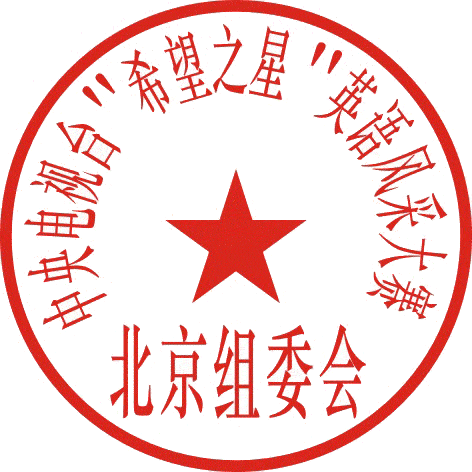 中央电视台“希望之星”英语风采大赛北京赛区组委会2013年10月2014 CCTV “Star of Outlook” English Talent Competition Registration Form2014年度中央电视台“希望之星”英语风采大赛报名注册表                                                                       ☆ 请用正楷书写*本报名注册表复印有效。黑白或彩色照片均可。请详细填写各项内容，联系电话未填写完整，视为无效报名。大赛每一阶段晋级选手，组委会将通过电话进行通知，请保证联系方式的有效性，并及时关注手机短信和组委会官方网站（www.outlookbj.com）。2014 CCTV “Star of Outlook” English Talent Competition2014年度中央电视台“希望之星”英语风采大赛首届“希望中国”职场达人·双语主持人选拔赛北京赛区大学组——初赛环节介绍环节（一）主题演讲（演讲题目为：To the Youth，1分钟）环节（二）即兴问答（考官提问的问题为与主题演讲内容相关的延伸性问题，1分钟）北京赛区大学组比赛流程Group参赛组别大学（成人）组Name姓  名一寸照片Gender性  别姓名汉语拼音Pinyin一寸照片QQ orE-mailMobile有效手机号一寸照片ID No本人身份证号码Home Address详细住址University在读学校名称Grade年级/班级School/Department院系Major专业Tutor’s Name指导老师姓名Tutor’s Mobile手机Tutor’s E-mail指导老师电子邮箱Tutor’s Telephone固定电话我已认真阅读《2014年中央电视台“希望之星”英语风采大赛北京赛区选拔赛报名须知》，同意按比赛进程参加比赛。本人签字：    报名时间：      年       月       日    我已认真阅读《2014年中央电视台“希望之星”英语风采大赛北京赛区选拔赛报名须知》，同意按比赛进程参加比赛。本人签字：    报名时间：      年       月       日    我已认真阅读《2014年中央电视台“希望之星”英语风采大赛北京赛区选拔赛报名须知》，同意按比赛进程参加比赛。本人签字：    报名时间：      年       月       日    我已认真阅读《2014年中央电视台“希望之星”英语风采大赛北京赛区选拔赛报名须知》，同意按比赛进程参加比赛。本人签字：    报名时间：      年       月       日    我已认真阅读《2014年中央电视台“希望之星”英语风采大赛北京赛区选拔赛报名须知》，同意按比赛进程参加比赛。本人签字：    报名时间：      年       月       日    请注明曾参加过哪些比赛及获得的奖项请注明曾参加过哪些比赛及获得的奖项请注明曾参加过哪些比赛及获得的奖项请注明曾参加过哪些比赛及获得的奖项请注明曾参加过哪些比赛及获得的奖项备注：备注：备注：备注：备注：